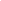 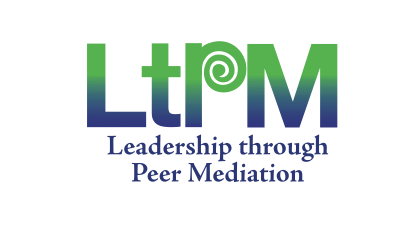 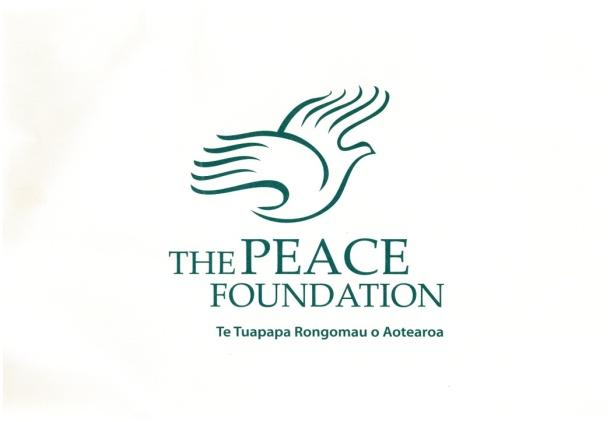  							Presented to_________________________________________________for demonstrating awareness and understanding of   Peaceful Conflict Resolution and Peer Mediation Skills	held at: 	date: 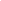 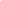 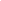 